Publicado en   el 23/07/2014 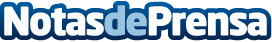 Pastor inaugura el Muelle de la Química, que convertirá a Tarragona en la plataforma petroquímica más importante al sur de EuropaDatos de contacto:Nota de prensa publicada en: https://www.notasdeprensa.es/pastor-inaugura-el-muelle-de-la-quimica-que Categorias: Cataluña Construcción y Materiales http://www.notasdeprensa.es